>.  1. Administrivia1.a Roll Call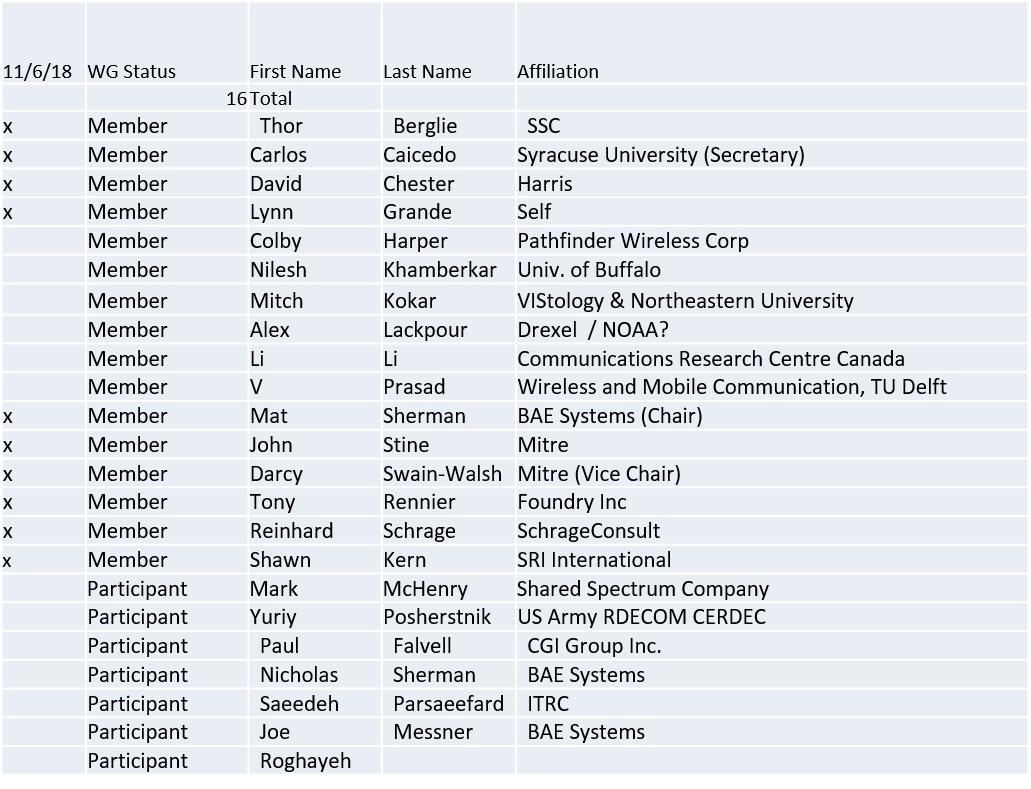 Quorum achieved. 1.b.  Approval of AgendaApproval of Agenda contained in 5-18-0039-01Mover: TonySecond: LynnVote: UC1.c.  Patent slides / Notes on status Patent related slides were presented, no issues came forward1.d. Approval of recent minutesMotion to approve WG minutes contained in 5-18-0036-00 and 5-18-0040-01Mover:  ReinhardSecond:  TonyVote: UC2. Status on 1900.5.1Tentative ad-hoc at the end of meeting Aligning draft with 1900.5-2011 standardShould be ready for vote in December…3.   Status of 1900.5.2aPAR ApprovedEditor for the standard:  CarlosContributions?  Call for Contributions?  Same status as 2 months agoDouble checking that standard matches schemaMITRE working XML and JSON versions 4. Status on ArchitectureProposed 1900.5 Revision PAR approved by WGShould conduct some comment resolutionMotion to adopt changes suggested by comments in the electronic ballot for the PAR - EB2018-01?Not forwarding to DySPAN-SC till resolution on languageElectronic Ballot on Architecture PAR EB2018-01Mover:  Lynn GrandeSecond: Darcy Swain WalshVote:  Approve:  11   Disapprove:  1   Abstain  1  DNV:  3MOTION PASSES…5. Review of other DySPAN-SC activitiesLeadership meetingsOctober meeting deferredPrimary focus on updates to WG P&PPlanning virtual “far east” plenary Nov 27-29Sync with time in China / JapanWhen will 1900.5 F2F beArchitecture / API Study GroupNo Update presentedMachine Learning Study GroupNo Update presented6. 1900.5 marketing inputsWorking on “Get DySPAN-SC” ProgramNSC – StatusWorking towards release of project listStandards paper in processCommunications Magazine1900.5.1 tutorial in works1900.5.2 paper accepted (Publication moving along – December ?)Paper on 1900.5.2 over VITA 49 Accepted but stalledNew review to be answered and pushed to next issueGeneral set of DySPAN-SC papers for PubIssue in communications standards magazine Spectrum related standardsIssues stalled ??Task Mat – Ask about this at DySPAN-SC meeting7. 1900.5 meeting planning and reviewNext WG meeting 2:30 PM EST (UTC-5) on Tuesday 04 December 2018 (if no F2F)Doodle Poll on time change suggests 8 AM TuesdayBut some key people may be unavailableSkip for December….Other possibilitiesRotating schedule between two timesProduce minutes earlier to allow non attendees easier engagementTentative:  Mat will flip schedules between 2:30 PM and 8 AM each monthFace to Face for December?  (1900.5 only)Planning virtual “far east” plenary Nov 27-29Mat will schedule one teleconference week of Nov 27-29Call for candidates for elections….Dec. 6-7 Mclean  VA  (John Stine) Strawpoll:  Can attend at least one day:  7+2Face to Face in March for DySPAN-SCFL , Cape Canaveral8. AoBFCC released next version of proceeding 3.7-4 GHz…Comments submitted by workgroup seem to have been favorably receivedMeeting ends at 3:25 P.M. EDT.an Working GroupIEEE DYSPAN-SC 1900.5TitleMeeting minutes 0228 for the P1900.5 Meeting of November 6, 2018DCN5-18-0048-00-minsDate Submitted12/4/2018Source(s)Carlos  Caicedo (Syracuse University)     email:     ccaicedo@syr.edu    AbstractMinutes for the IEEE 1900.5  meeting held on November 6, 2018NoticeThis document has been prepared to assist the IEEE DYSPAN-SC. It is offered as a basis for discussion and is not binding on the contributing individual(s) or organization(s). The material in this document is subject to change in form and content after further study. The contributor(s) reserve(s) the right to add, amend or withdraw material contained herein.ReleaseThe contributor grants a free, irrevocable license to the IEEE to incorporate material contained in this contribution, and any modifications thereof, in the creation of an IEEE Standards publication; to copyright in the IEEE’s name any IEEE Standards publication even though it may include portions of this contribution; and at the IEEE’s sole discretion to permit others to reproduce in whole or in part the resulting IEEE Standards publication. The contributor also acknowledges and accepts that IEEE DYSPAN SC may make this contribution public.Patent PolicyThe contributor is familiar with IEEE patent policy, as outlined in Section 6.3 of the IEEE-SA Standards Board Operations Manual <http://standards.ieee.org/guides/opman/sect6.html#6.3> and in Understanding Patent Issues During IEEE Standards Development <http://standards.ieee.org/board/pat/guide.html>.